Na tej spletni strani si lahko ogledate, kako se pišejo posamezne črke (filmček)https://www.facebook.com/264292630263249/posts/4330685336957271/?sfnsn=moODMOR – Gibanje Želim ti veliko zdravja in uspeha pri pouku na daljavo.Za vsa dodatna pojasnila sem na voljo na e-naslovu: albina.gril@gmail.comZap- št. dneva – pouk na daljavoDatum:21.čet., 16. 4. 2020PredmetDejavnostDodatna navodilaSLJ Obravnava novih pisanih črk  Napiši naslov 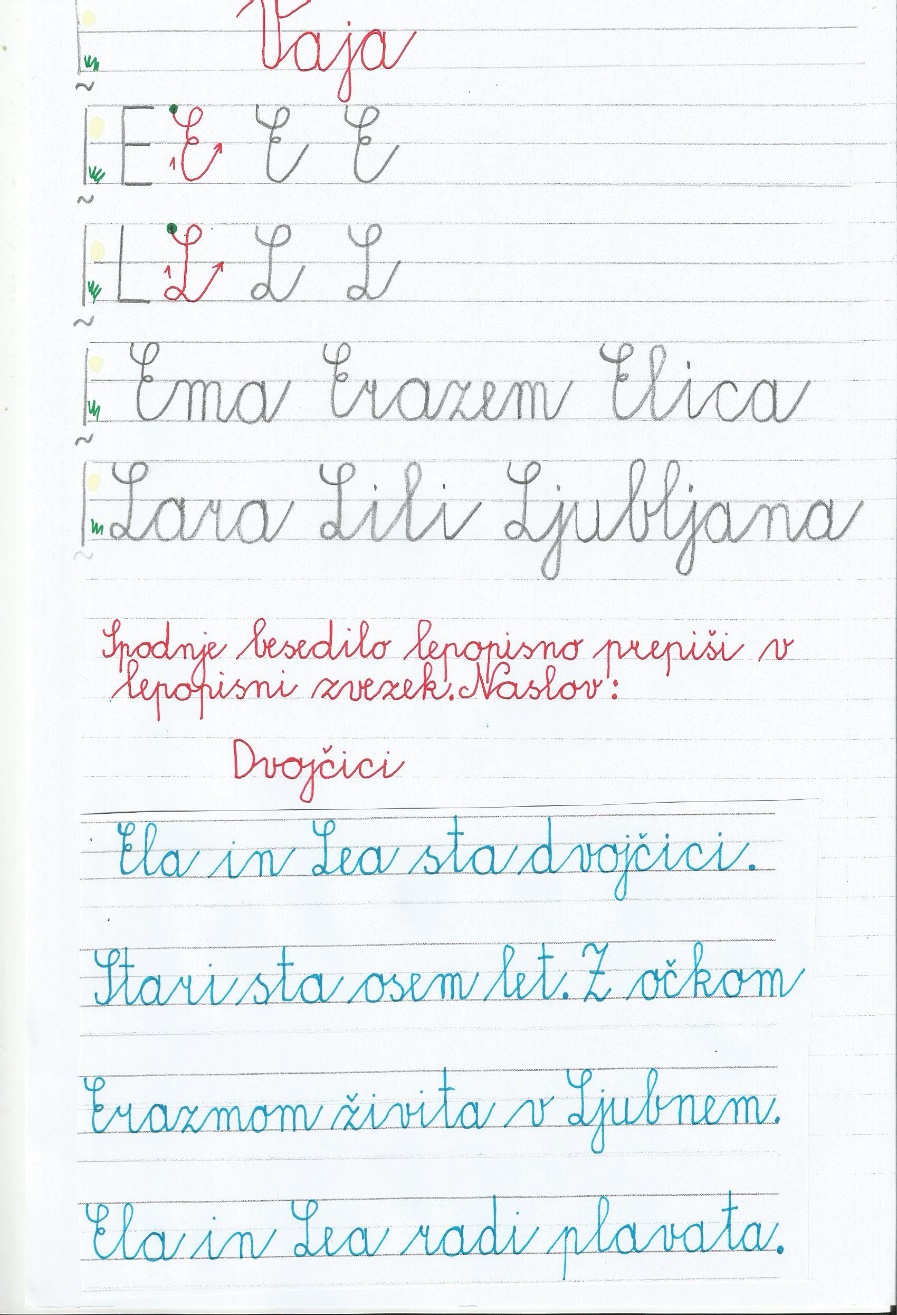 Prepis s pisanicami v lepopisni zvezek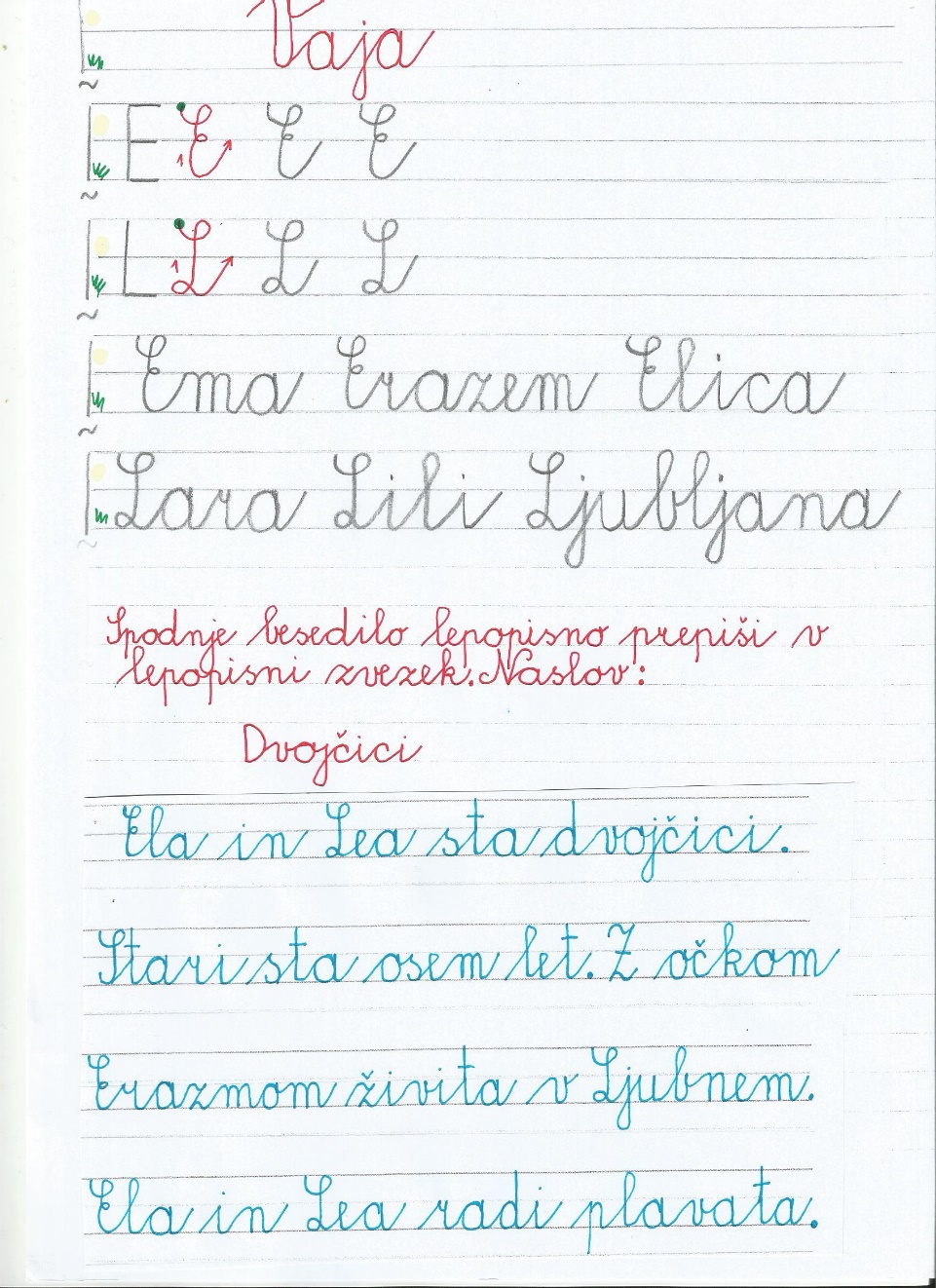 Vadi zapis novih črk- vsako črko 2 vrstici. Piši v velik zvezek za SLJ.Prepiši besede, ki so zapisane. NEOBVEZNOČe želiš, lahko zapišeš še kakšno svojo besedo.V lepopisni zvezek prepiši besedilo. Pazi na pravilen zapis posameznih črk.PredmetDejavnostDodatna navodilaDrugoMATENICE DOL 1.Spiralni koledarček2. Poišči svoj par3. Številski trak Delo z delovnim zvezkom4. Odštevanje DE-EPonovi ustno: štetje-naprej in nazaj, predhodniki, naslednikiS pomočjo spiralnih koledarčkov, ki ste jih   že naredili pri seštevanju, si sedaj pomagamo še pri odštevanju enic. S  pregrinjanjem listkov lahko nastavimo poljubno enomestno ali dvomestno število. Otroci naj nastavljajo števila po vaših navodilih. (npr. Nastavi število, ki bo imelo 7 desetic in 6 enici, ...Sledijo vprašanja: »Katero število je za 4 manjše?  Sedaj pa odštej 6. Katero število dobiš?« itd.Izbirajte  števila tako, da ne pride do prehoda prek desetice.Na  liste napišite nekaj računov, na druge  liste pa rezultate teh računov.  Liste razporedite po mizi. Otroci iščejo pare. Lahko tekmujete z njim, kdo bo prvi našel svoj par, kdo bo našel več parov?S pomočjo številskega traku  bomo pomagali otrokom usvojiti odštevanje enomestnega števila od dvomestnega brez prehoda.Skušamo ponazoriti čim več računov.SDZ/ 68Zapiši naslov v karo zvezek:Odštevanje do 100  ( DE-E )  6 – 4 =226 – 4 = 22Izberi si stolpec računov, katerega želiš.Nato račune prepiši in izračunaj s pomočjo stotička ali številskega traku ali če že znaš, kar brez ponazoril.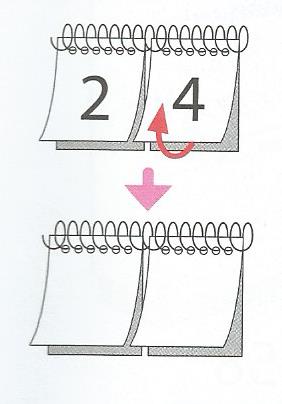 Neobvezno:Kdor želi, lahko izračuna tudi vse račune.